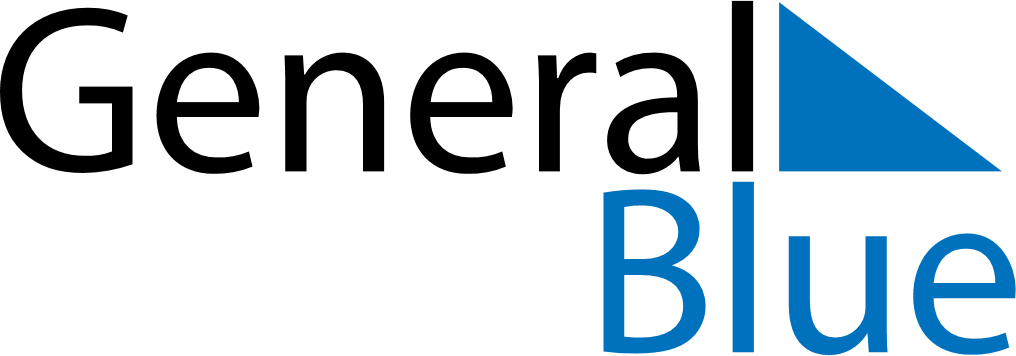 Quarter 2 of 2024Faroe IslandsQuarter 2 of 2024Faroe IslandsQuarter 2 of 2024Faroe IslandsQuarter 2 of 2024Faroe IslandsQuarter 2 of 2024Faroe IslandsApril 2024April 2024April 2024April 2024April 2024April 2024April 2024SUNMONTUEWEDTHUFRISAT123456789101112131415161718192021222324252627282930May 2024May 2024May 2024May 2024May 2024May 2024May 2024SUNMONTUEWEDTHUFRISAT12345678910111213141516171819202122232425262728293031June 2024June 2024June 2024June 2024June 2024June 2024June 2024SUNMONTUEWEDTHUFRISAT123456789101112131415161718192021222324252627282930Apr 1: Easter MondayApr 24: Flag DayApr 26: Great Prayer DayMay 9: Ascension DayMay 19: PentecostMay 20: Whit MondayJun 5: Constitution Day